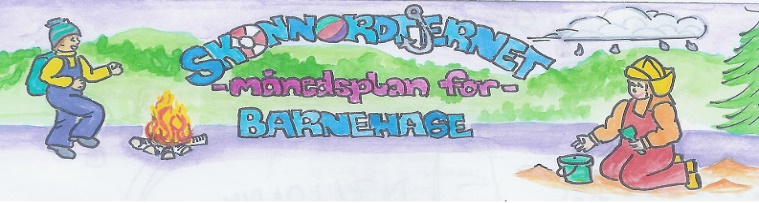 Fagområder: INFO FRA SmåmeisDesember 2020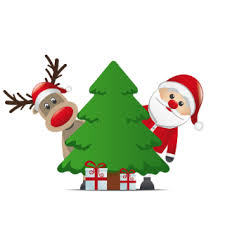 Dette skal vi gjøre i desember:Nå nærmer det seg jul og i desember skal vi skape god julestemning for barna med kos og juleforberedelser.Vi vet at denne tida skaper masse forventninger for barna, men vi ønsker å ha rolige stunder i barnehagen hvor barna kan kose seg og roe ned i adventstida. Vi skal lage julegaver og julepynt. Vi skal på turer i skogen. Vi skal spise julelunsj med julemat, og det vil bli litt enkel juleforming. Hver dag skal vi adventssamling hvor vi synger julesanger, tenner lys, hører fortelling og henger opp hjerte i vinduet. Julegrana skal tennes, det skjer torsdag 3. desember. Da har også barnehagen bursdag, det er 13 år siden den åpnet.I år vil juleforberedelsene bli noe annerledes pga corona. Det blir ikke julegudstjeneste i kirka, og heller ingen nissefest. Siden Lucia kommer på søndag, blir heller ikke den dagen markert i barnehagen. Det blir heller ikke baking av verken pepperkaker eller lussekatter. MEN: Hver fredag skal meisene ha nissedag, some t lite plaster på såret. Disse dagene kan barna ha på seg nisseklær hvis de vil. Vi kommer til å ha grøt, gå på nissejakt, ha nisseverksted med julepyntlaging og ellers mye kos. De tre siste dagene før jul kommer vi til å etterspørre tider barna kommer.Jeg starter opp med foreldresamtaler 1. desember.Med dette ønsker vi dere alle en riktig god julViktige datoer i desember:3.desember: Julegrantenning kl. 10.0015.desemeber: JulelunsjBarnehagen er stengt hele romjulaFormings-aktiviteter:Julepynt og julegaverFormings-aktiviteter:Julepynt og julegaverSpråklek:Eventyr og fortellingerBursdager i oktober 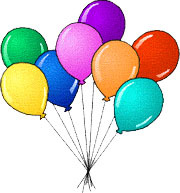 Luna har bursdag 26/12 og vi feirer hennes 3 års dag 18/12Bursdager i oktober Luna har bursdag 26/12 og vi feirer hennes 3 års dag 18/12Viktige datoer i desember:3.desember: Julegrantenning kl. 10.0015.desemeber: JulelunsjBarnehagen er stengt hele romjulaFilosofi-samtaler: Å samarbeideMånedens sang:Julesanger:
Se vedlegg/linkMånedens bok:24 dager til jul Månedens rim/regle:Realfagsforsøk:Islykter Rammeplan om:Barns medvirkning:Barna skal jevnlig få mulighet til aktiv deltakelse i planleggingen og vurderingen av barnehagens virksomhet. Alle barn skal få erfare å få innflytelse på det som skjer i barnehagen. Vi skal ta utgangspunkt i barnas erfaringer, interesser, synspunkter og initiativ i barnehagens daglige arbeid og ved valg og gjennomføring av temaer og prosjekter.Sosial kompetanse:Sosial kompetanse er en forutsetning for å fungere godt sammen med andre og omfatter ferdigheter, kunnskaper og holdninger som utvikles gjennom sosialt samspill. I barnehagen skal barna kunne erfare å være betydningsfulle for fellesskapet og å være i positivt samspill med barn og voksne.Livsmestring og helse:Barnehagen skal være et trygt og utfordrende sted der barna kan prøve ut ulike sider ved samspill, fellesskap og vennskap. Barnehagen skal være en arena for daglig fysisk aktivitet og fremme barnas bevegelsesglede og motoriske utvikling.Kommunikasjon, språk og tekst:Barnehagen skal bidra til at barn møter et mangfold av eventyr, fortellinger, sagn og uttrykksformer. De skal få mulighet til å erfare ulike formidlingsmåter av fortellinger.Kropp, bevegelse, mat og helse:Barna skal inkluderes i aktiviteter der de kan få være i bevegelse, lek og sosial samhandling og oppleve motivasjon og mestring ut fra egne forutsetninger.Kunst, kultur og kreativitet: Barnehagen skal bidra til at barn tar i bruk fantasi, kreativ tenkning og skaperglede.  Natur, miljø og teknologi:Barnehagen skal legge til rette for at barna kan få et mangfold av naturopplevelser og få oppleve naturen som arena for lek og læring.Antall, rom og form:Barnehagen skal synliggjøre sammenhenger og legge til rette for at barna kan utforske og oppdage matematikk i dagligliv, i teknologi, natur, kunst og kultur og ved selv å være kreative og nyskapende.Etikk, religion og filosofi:Barnehagen skal la barna få kjennskap til fortellinger, tradisjoner, verdier, høytider, livssyn og erfaringer med at kulturelle uttrykk har egenverdiNærmiljø og samfunn:Gjennom utforsking, opplevelser og erfaringer skal barnehagen bidra til å gjøre barna kjent med eget nærmiljø, samfunnet og verden.Måneden som gikk: November er over og vi avsluttet temaet om verdensrommet. Vi har laget hus med bilder av de som bor der (mangler fortsatt noen bilder…) Disse husene er barna svært opptatte av og de går bort til dem for å se, de snakker sammen og de viser stolt fram familien sin. Det gir rom for mange gode samtaler.Barna har i løpet av november blitt kjent med det lille spøkelset Laban. De har hørt fortellingen om han fra da Laban ble født og til han flyttet inn på slottet Godmorgensol for å bo der sammen med prins Bas. Vi vet nå at Laban bare er snill og ikke et skummelt spøkelse i det hele tatt. Det eneste han klarer å si når han skal skremme noen, er bare Piip…  Vi jobber også mye med tegn til tale, og barna har blitt flinke til å bruke tegn. I slutten av måneden begynte vi å snakke om det å samarbeide, og vi lærte at det er lurt å samarbeide for å få til både lek og andre aktiviteter. Det er alltid fint å være flere. Hver onsdag i november har vi vært på tur, og hver gang har vi gått til Ugleskogen. Det er en fin plass hvor vi ser at barna trives, og det er akkurat passe langt å gå. Hver gang har vi tent bål og sittet rundt bålet når vi har spist nista vår. Det har blitt mye leking i skogen, og vi har også vært på snarvisitter i Hakkebakkeskogen for å hente ved til bålet vårt. Vår erfaring med disse turene er at barna koser seg, og blir mer og mer glade i å være ute og gå på tur.  Vi ser også at de blir mer slitne, da de bruker kroppen sin mye mer, og setter mer pris på hvilestund. I løpet av denne høsten har barna funnet seg godt til rette på basen, og vi ser de er trygge og tillitsfulle. Det er sjelden vi har konflikter i gruppa, og de er flinke til å inkludere hverandre i leken.Info:Månedsplanen legges ut på web – siden vår. Dersom du/dere ikke har tilgang, spør Sølvi. Vil du/dere ha månedsplanen i papirform, si ifra. 😊Ida og Tiril er student ved barnehagelærerutdanningen ved Hinn.  Og Lillian er vikar for demVi starter med samlinger kl. 9.30.Ikke forstyrr samlingene våre, vent til vi er ferdige. Vi går på turer ca. kl. 10.00 og er tilbake innen kl. 14.00.Klær:Husk at det skal ligge ekstra skift på garderobeplassen til barna. Viktig med gode og fornuftige klær. Nå trengs det også varmere klær, buff, lue, votter (fingervotter og varmere votter), ull/fleece. Vi anbefaler at barna bruker ull innerst, og ikke bomull.NB! MERK KLÆR OG SKO GODT OG TYDELIG MED RIKTIG NAVNHusk: Gi beskjed når barnet har fri eller er syk.Barna skal ha sin egen drikkeflaske i barnehagen – merket med navn. Den skal tas med hjem hver dag til vask på grunn av smittevernBilder fra måneden som har gått legges ut i album på weben